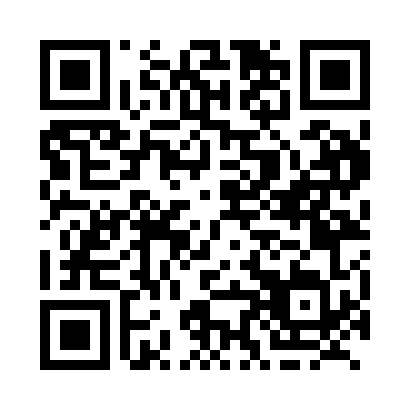 Prayer times for Cressday, Alberta, CanadaMon 1 Jul 2024 - Wed 31 Jul 2024High Latitude Method: Angle Based RulePrayer Calculation Method: Islamic Society of North AmericaAsar Calculation Method: HanafiPrayer times provided by https://www.salahtimes.comDateDayFajrSunriseDhuhrAsrMaghribIsha1Mon3:235:201:256:569:3011:272Tue3:235:211:256:569:2911:273Wed3:235:221:256:569:2911:274Thu3:245:221:266:569:2911:275Fri3:245:231:266:569:2811:276Sat3:255:241:266:559:2811:277Sun3:255:251:266:559:2711:268Mon3:265:261:266:559:2611:269Tue3:265:271:266:559:2611:2610Wed3:275:281:276:549:2511:2611Thu3:285:291:276:549:2411:2512Fri3:285:301:276:549:2411:2513Sat3:295:311:276:539:2311:2514Sun3:295:321:276:539:2211:2415Mon3:305:331:276:529:2111:2416Tue3:305:341:276:529:2011:2317Wed3:315:351:276:519:1911:2318Thu3:325:361:276:519:1811:2319Fri3:325:371:276:509:1711:2220Sat3:335:391:276:509:1611:2121Sun3:345:401:286:499:1511:2022Mon3:365:411:286:489:1311:1823Tue3:385:421:286:489:1211:1624Wed3:415:431:286:479:1111:1325Thu3:435:451:286:469:1011:1126Fri3:455:461:286:459:0811:0927Sat3:475:471:286:459:0711:0628Sun3:505:491:286:449:0611:0429Mon3:525:501:276:439:0411:0230Tue3:545:511:276:429:0310:5931Wed3:575:531:276:419:0110:57